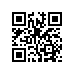 О направлении студентов образовательной программы «Системы управления и обработки информации в инженерии» МИЭМ НИУ ВШЭ на научно-исследовательскую практикуПРИКАЗЫВАЮ:Направить студентов 2 курса магистратуры образовательной программы «Системы управления и обработки информации в инженерии», направление 01.04.04. Прикладная математика, в режиме четырех выделенных дней в неделю на  научно-исследовательскую практику, с 10.01.2017 г. по 26.03.2017 г. согласно списку (приложение 1).Назначить Сластникова Сергея Александровича, академического руководителя Образовательной программы «Системы управления и обработки информации в инженерии», департамента прикладной математики, ответственным за организацию  практики студентов 2 курса магистратуры образовательной программы «Системы управления и обработки информации в инженерии», направление 01.04.04. Прикладная математика МИЭМ НИУ ВШЭ.Регистрационный номер: 2.15-02/0302-02Дата регистрации: 03.02.2017Заместительдиректора МИЭМ НИУ ВШЭА.Е. Абрамешин